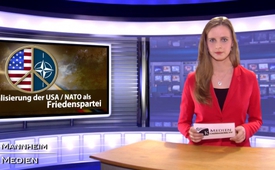 Idealisierung der USA/NATO als Friedenspartei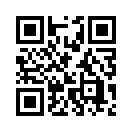 Das Schweizer Forscherteam Swisspropaganda hat in Sendungen des SRF und des ZDF ein starkes Idealisieren der USA bzw. der NATO festgestellt. Durch Einspielungen und Kommentare der Moderatoren wird die USA/NATO nicht als Konfliktpartei, sondern als Friedenspartei dargestellt, die sich als einzige gegen Gewalt und für Diplomatie einsetzt.Das Schweizer Forscherteam Swisspropaganda hat in Sendungen des SRF und des ZDF ein starkes Idealisieren der USA bzw. der NATO festgestellt. Durch Einspielungen und Kommentare der Moderatoren wird die USA/NATO nicht als Konfliktpartei, sondern als Friedenspartei dargestellt, die sich als einzige gegen Gewalt und für Diplomatie einsetzt. Im ZDF heute-journal vom 20.9.2016 hörte sich das so an: Der US-Präsident habe die „Aura* eines Stars“ (im Hintergrund ist Jubel zu hören) und er setze sich für Frieden, Menschenrechte und die Bedürftigen sowie für Freiheit und Demokratie ein. 
Um diese Botschaft zu verstärken, setzte das ZDF auch Videoschnitttechniken ein, sodass ein Applaus, der eigentlich dem UN-Generalsekretär galt, unmittelbar im Anschluss an einen Ausschnitt aus der Rede des US-Präsidenten zu hören war. Diese filmtechnischen Tricks entlarven die Manipulationsabsichten des ZDF: Es geht nicht um eine neutrale Berichterstattung, vielmehr
soll den Zuschauern das Bild der friedvollen USA, im Kampf gegen beispielsweise das böse Russland, eingebrannt werden.von mab.Quellen:SRF-Propaganda-Analyse 2016, S. 1Das könnte Sie auch interessieren:---Kla.TV – Die anderen Nachrichten ... frei – unabhängig – unzensiert ...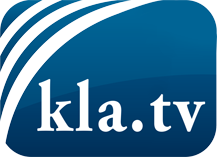 was die Medien nicht verschweigen sollten ...wenig Gehörtes vom Volk, für das Volk ...tägliche News ab 19:45 Uhr auf www.kla.tvDranbleiben lohnt sich!Kostenloses Abonnement mit wöchentlichen News per E-Mail erhalten Sie unter: www.kla.tv/aboSicherheitshinweis:Gegenstimmen werden leider immer weiter zensiert und unterdrückt. Solange wir nicht gemäß den Interessen und Ideologien der Systempresse berichten, müssen wir jederzeit damit rechnen, dass Vorwände gesucht werden, um Kla.TV zu sperren oder zu schaden.Vernetzen Sie sich darum heute noch internetunabhängig!
Klicken Sie hier: www.kla.tv/vernetzungLizenz:    Creative Commons-Lizenz mit Namensnennung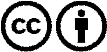 Verbreitung und Wiederaufbereitung ist mit Namensnennung erwünscht! Das Material darf jedoch nicht aus dem Kontext gerissen präsentiert werden. Mit öffentlichen Geldern (GEZ, Serafe, GIS, ...) finanzierte Institutionen ist die Verwendung ohne Rückfrage untersagt. Verstöße können strafrechtlich verfolgt werden.